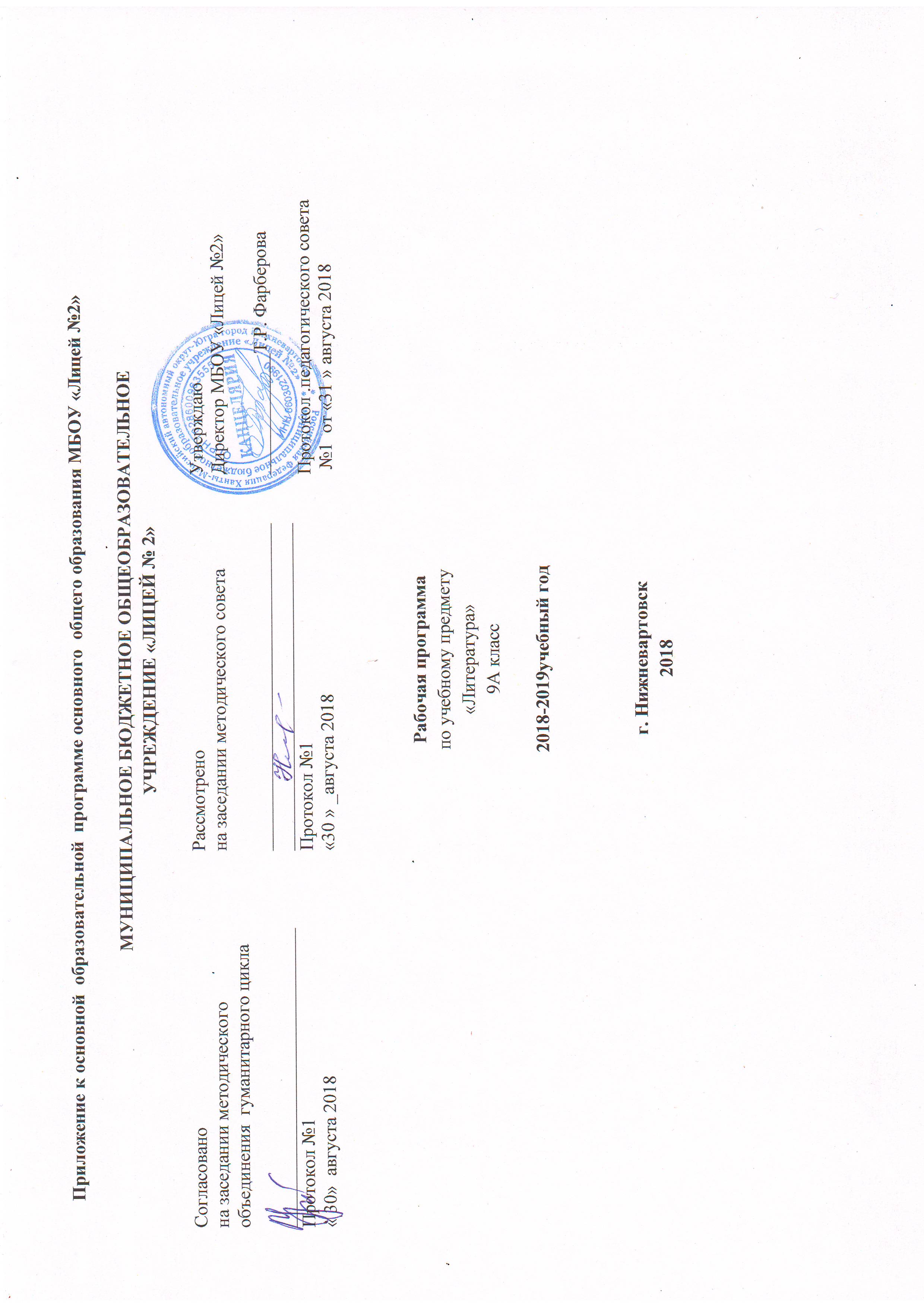 Пояснительная записка.          Рабочая программа по литературе для 9 класса составлена на основе Государственного стандарта 2004 года, авторской программы для общеобразовательных учреждений. Литература. 5—11 классы / под ред. Г.И. Беленького. – 4-е изд., перераб. — Москва.- Мнемозина. – 2011.          Программа соответствует Федеральному стандарту содержания образования и отражает концентрическую систему обучения. Рабочая программа предназначена для изучения литературы  на базовом уровне. Перераспределение часов проведено по причине того, что в соответствии с учебным планом школы на изучение литературы выделено 3 часа в неделю (базовый уровень). Курс - 105 часов.         В 9 классе школьники приступают к изучению художественных произведений в историческом освещении, когда прослеживается связь творчества писателя с жизнью страны и родного народа. Завершение в 9 классе  начального курса литературы в то же время является прологом второго этапа литературного образования.Программа построена с учетом следующих принципов: психологического (учет возрастных интересов ученика); развивающего (обеспечение развития литературных способностей школьника); историко-хронологического (выделение основных эпох в развитии искусства); социального (сопоставление социальных и художественных систем писателя, учет социальных потребностей времени, общественной психологии поколения); художественно-эстетического (рассмотрение литературы как особого вида искусства); литературоведческого (целостное отношение к литературному произведению, его теоретико-литературное осмысление).       Содержание и структура программы определяются целью литературного образования: приобщить учащихся к богатствам русской и мировой литературы, развить способности воспринимать и оценивать произведения литературы и отраженные в них явления жизни и на этой основе формировать художественный вкус, эстетические потребности, гражданскую идейно-нравственную позицию школьников.Рабочая программа рассчитана на 3 недельных часа (102 часа в год), что соответствует количеству часов по учебному плану школы. Программа реализована в учебнике Литература. 9 класс: учебник для общеобразоват. учреждений: в 3 ч. Ч.1/ под ред. Г.И. Беленького. – 13-е изд., стер. – М.: Мнемозина, 2010Цели и задачи  программы обучения в области формирования системы  знаний, умений. Основными целями обучения в организации учебного процесса в 9 классе будут:приобщение учащихся к богатствам отечественной и мировой художественной литературы, формирование их представлений о литературе как об одном из важнейших достижений культуры;формирование гуманистического мировоззрения учащихся;развитие у учащихся способностей эстетического восприятия и оценки произведений литературы, а также отраженных в них явлений жизни;воспитание высоких нравственных качеств личности, патриотических чувств, гражданской позиции;воспитание культуры речи учащихся.Данные цели обуславливают решение следующих задач:воспитание духовно-развитой личности, осознающей свою принадлежность к родной культуре, обладающей гуманистическим мировоззрением, общероссийским гражданским сознанием, чувством патриотизма; воспитание любви к русской литературе и культуре, уважения к литературам и культурам других народов; обогащение духовного мира школьников, их жизненного и эстетического опыта;развитие познавательных интересов, интеллектуальных и творческих способностей, устной и письменной речи учащихся; формирование читательской культуры, представления о специфике литературы в ряду других искусств, потребности в самостоятельном чтении художественной литературы, эстетического вкуса на основе освоения художественных текстов; освоение знаний о русской литературе, ее духовно-нравственном и эстетическом значении; о выдающихся произведениях русских писателей, их жизни и творчестве, об отдельных произведениях зарубежной классики;овладение умениями творческого чтения и анализа художественных произведений с привлечением необходимых сведений по теории и истории литературы; умением выявлять в них конкретно-историческое и общечеловеческое содержание, правильно пользоваться русским языком.Основа литературного образования – чтение и изучение художественных произведений, знакомство с биографическими сведениями о мастерах слова и историко-культурными фактами, необходимыми для понимания включенных в программу произведений.  Цель литературного образования в школе состоит и в том, чтобы познакомить учащихся с классическими образцами мировой словесной культуры, обладающими высокими художественными достоинствами, выражающими жизненную правду, общегуманистические идеалы, воспитывающими высокие нравственные чувства у человека читающего.В 9 классе подводятся итоги работы за предыдущие годы, расширяются сведения о биографии писателя, происходит знакомство с новыми темами, проблемами, писателями, усугубляется работа по осмыслению прочитанного, активно привлекается критическая, мемуарная и справочная литература.Курс литературы строится с опорой на текстуальное изучение художественных произведение, решает задачи формирования читательских умений, развития культуры устной и письменной речи.Общая характеристика учебного предмета.Литература – базовая учебная дисциплина, формирующая духовный облик и нравственные ориентиры молодого поколения. Ей принадлежит ведущее место в эмоциональном, интеллектуальном и эстетическом развитии школьника, в формировании его миропонимания и национального самосознания, без чего невозможно духовное развитие нации в целом. Специфика литературы как школьного предмета определяется сущностью литературы как феномена культуры: литература эстетически осваивает мир, выражая богатство и многообразие человеческого бытия в художественных образах. Она обладает большой силой воздействия на читателей, приобщая их к нравственно-эстетическим ценностям нации и человечества.Основу содержания литературы как учебного предмета составляют чтение и текстуальное изучение художественных произведений, составляющих золотой фонд русской классики. Каждое классическое произведение всегда актуально, так как обращено к вечным человеческим ценностям. Школьник постигает категории добра, справедливости, чести, патриотизма, любви к человеку, семье; понимает, что национальная самобытность раскрывается в широком культурном контексте. Целостное восприятие и понимание художественного произведения, формирование умения анализировать и интерпретировать художественный текст возможно только при соответствующей эмоционально-эстетической реакции читателя. Ее качество непосредственно зависит от читательской компетенции, включающей способность наслаждаться произведениями словесного искусства, развитый художественный вкус, необходимый объем историко- и теоретико-литературных знаний и умений, отвечающий возрастным особенностям учащегося.Курс литературы опирается на следующие виды деятельности по освоению содержания художественных произведений и теоретико-литературных понятий:осознанное, творческое чтение художественных произведений разных жанров;выразительное чтение художественного текста;различные виды пересказа (подробный, краткий, выборочный, с элементами комментария, с творческим заданием);ответы на вопросы, раскрывающие знание и понимание текста произведения;заучивание наизусть стихотворных и прозаических текстов;анализ и интерпретация произведения;составление планов и написание отзывов о произведениях;написание сочинений по литературным произведениям и на основе жизненных впечатлений;целенаправленный поиск информации на основе знания ее источников и умения работать с ними.Учебный предмет «Литература» – одна из важнейших частей образовательной области «Филология». Взаимосвязь литературы и русского языка обусловлена традициями школьного образования и глубинной связью коммуникативной и эстетической функции слова. Искусство слова раскрывает все богатство национального языка, что требует внимания к языку в его художественной функции, а освоение русского языка невозможно без постоянного обращения к художественным произведениям. Освоение литературы как учебного предмета - важнейшее условие речевой и лингвистической грамотности учащегося. Литературное образование способствует формированию его речевой культуры.Литература тесно связана с другими учебными предметами и, в первую очередь, с русским языком. Единство этих дисциплин обеспечивает, прежде всего, общий для всех филологических наук предмет изучения – слово как единица языка и речи, его функционирование в различных сферах, в том числе эстетической. Содержание обоих курсов базируется на основах фундаментальных наук (лингвистики, стилистики, литературоведения, фольклористики и др.) и предполагает постижение языка и литературы как национально-культурных ценностей. И русский язык, и литература формируют коммуникативные умения и навыки, лежащие в основе человеческой деятельности, мышления. Литература взаимодействует также с дисциплинами художественного цикла (музыкой, изобразительным искусством, мировой художественной культурой): на уроках литературы формируется эстетическое отношение к окружающему миру. Вместе с историей и обществознанием литература обращается к проблемам, непосредственно связанным с общественной сущностью человека, формирует историзм мышления, обогащает культурно-историческую память учащихся, не только способствует освоению знаний по гуманитарным предметам, но и формирует у школьника активное отношение к действительности, к природе, ко всему окружающему миру. Место учебного предмета в учебном плане.Изучение литературы в школе позволяет учащимся осознать литературу как величайшую духовно-эстетическую ценность; освоить идейно-эстетическое богатство родной литературы в ее лучших образцах и отдельных произведениях литературы народов России, познакомиться с шедеврами мировой классики; научиться анализировать и оценивать литературные произведения; получить представление о жизненном и творческом пути выдающихся писателей; развить и усовершенствовать коммуникативные навыки на основе осознания функций языка и художественной образности литературного текста.В результате освоения содержания курса литературы учащийся получает возможность совершенствовать и расширить круг общих учебных умений, навыков и способов деятельности, овладение которыми является необходимым условием развития и социализации школьников.Требования к уровню  подготовки  обучающихся.В результате изучения литературы ученик должен знать/понимать:образную природу словесного искусства;общую характеристику развития русской литературы (этапы развития, основные литературные направления);авторов и содержание изученных произведений;основные  теоретико-литературные понятия: литература как искусство слова, слово как жанр древнерусской литературы, ода как жанр лирической поэзии, жанр путешествия, сентиментализм (начальное представление), романтизм (развитие понятия), баллада развитие представления), роман в стихах (начальное представление), понятие о герое и антигерое, реализм (развитие понятия), Реализм в художественной литературе, реалистическая типизация (развитие понятия), трагедия как жанр драмы (развитие понятия), психологизм художественной литературы (начальное представление), понятие о литературном типе, понятие о комическом и его видах: сатире, иронии, юморе, сарказме; комедия как жанр драматургии: (развитие представлений), повесть (развитие понятии), развитие представлений о жанровых особенностях рассказа, художественная условность, фантастика (развитие понятий), притча (углубление понятия), системы стихосложений, виды рифм, способы рифмовки (углубление представлений), философско-драматическая поэма.уметь:прослеживать темы русской литературы в их историческом изменении;определять индивидуальное и общее в эстетических принципах и стилях поэтов и писателей разных эпох;определять идейную и эстетическую позицию писателя; анализировать произведение литературы с учетом художественных особенностей и жанровой специфики;оценивать проблематику современной литературы;анализировать произведения современной литературы с учетом преемственности литературных жанров и стилей;различать героя, повествователя и автора в художественном произведении; осознавать своеобразие эмоционально-образного мира автора и откликаться на него;сопоставлять и критически оценивать идейные искания поэтов и писателей, сравнивая проблемы произведений, пути и способы их разрешения, общее и различное в них; находить информацию в словарях, справочниках, периодике, сети Интернет;выявлять авторскую позицию, отражать свое отношение к прочитанному; строить устные и письменные высказывания в связи с изученным произведением. Содержание учебного предмета.Введение (1ч.)Начальные сведения об историческом развитии русской литературы. Способы выражения авторского сознания в художественном произведении.I. Литература Древней Руси (3+1)Общая характеристика древнерусской литературы. Для чтения и изучения«Слово о полку Игореве». Патриотический пафос, эпичность и лиризм поэмы. Ее построение, связь с народной поэзией. Проблема авторства поэмы. Кого и за что прославляет и осуждает автор?II. Литература XVIII  века (11+1)Общая характеристика литературы XVIII  века. Сведения о классицизме.М.В. Ломоносов. Сведения о жизни ученого и поэта.Для чтения и бесед«Разговор с Анакреоном», «Ода 1747 года», духовные оды и другие произведения.Д.И. Фонвизин. Сведения о жизни и творчестве.Для чтения и бесед«Недоросль». Сатирическое  обличение невежества, злонравия, деспотизма. Идеалы человеческого достоинства, гражданского служения родине. Элементы классицизма в комедии.А.Н. Радищев. Свободолюбивые идеи писателя.Для чтения и бесед«Путешествие из Петербурга в Москву» (фрагменты).Г.Р. Державин. Сведения о жизни и творчестве.Для чтения и бесед«Властителям и судьям» (фрагменты), «Русские девушки», «Памятник».Заслуги Державина перед русской литературой (поворот поэзии к реальной жизни). Сочетание в его стихах элементов оды, сатиры и философских раздумий.Н.М.Карамзин. Сведения о жизни и творчестве.Для чтения и бесед«Бедная Лиза». Внимание к внутреннему миру простого человека. Язык повести.   Сентиментализм в  литературе. «Бедная Лиза» как произведение сентиментализма.Литература XIX века (47+10+4)Романтизм и реализм в литературе первой половины XIX векаВ.А. Жуковский. Сведения о жизни и творчестве  с обобщением изученного («Светлана», «Перчатка», «Лесной царь»). Романтизм поэта. Жуковский-переводчикДля чтения и беседВ.А. Жуковский – автор оригинальных баллад и стихотворений. Стремление « найти  связь земного с небесным». «Море».Для самостоятельного чтения«Я Музу юную, бывало…».А.С. Грибоедов. Сведения о жизни и творчестве.Для чтения и изучения«Горе от ума». Своеобразие жанра и композиции пьесы. Общественный и личный конфликт в комедии.  «Век нынешний и век минувший». Поражение и победа Чацкого.  Непреходящее значение образа Чацкого. Споры вокруг Чацкого в прошлом и в наши дни. Богатство языка комедии.А.С. Пушкин. Жизнь и творчество (основные вехи).Для чтения и изучения«К  Чаадаеву», «К морю», «Во глубине сибирских руд…», «19 октября (1825 г.)», «Анчар», «Пророк», «К*** («Я помню чудное мгновение…»), «На холмах Грузии…», «Я вас любил…», «Я памятник себе воздвиг нерукотворный».Свобода, творчество, любовь – три стихии человеческого духа в лирике Пушкина.  Ее биографичность, высокий нравственный смысл лирики поэта. «Внутренняя красота человека» (В.Г. Белинский) как идеал и нравственный критерий Пушкина.«Евгений Онегин». История создания. Лироэпический характер «свободного романа»  в стихах. Образ автора. Широта охвата действительности. Главные герои  романа, причины их жизненной драмы. Богатство и своеобразие языка.  «Онегинская строфа». «Евгений Онегин» - первый реалистический роман в русской литературе. Оценка романа в русской критике.Понятие о литературном типе.Для чтения и бесед«Пиковая дама». Маниакальная жажда денег, богатства, власти над людьми, погубившая сильного, незаурядного человека. Роль в повести фантастического элемента.«Моцарт и Сальери». Проблема таланта, гения, труда, вдохновения. Злая сила завести.М.Ю. Лермонтов. Жизнь и творчество (основные вехи).Для чтения и изучения«Смерть Поэта», ««Когда волнуется желтеющая нива…», «Дума», «Поэт», «И скучно, и грустно…», «Молитва» («В минуту жизни трудную…»), «Расстались мы, но твой портрет…», «Нищий», «Прощай, немытая  Россия…», «Нет, не тебя я так пылко я люблю…», «Пророк»,  «Родина».Возвышенное и трагическое в поэзии Лермонтова. Интонационное и ритмическое богатство лирики.  «Герой нашего времени». История души человека, не нашедшего высокой цели в жизни. Беспощадный самоанализ Печорина, противоречия его натуры. Роль других действующих лиц в раскрытии характера главного героя произведения. Особенности композиции романа (смена рассказчиков, нарушение хронологической последовательности повествования).  Печорин и Онегин.Оценка романа в русской критике.Для самостоятельного чтения«Маскарад»; «Душа моя мрачна. Скорей, певец, скорей!...», «В альбом» (из Д. Байрона), другие стихотворения.Н.В. Гоголь. Жизнь и творчество (основные вехи).Для чтения и изучения«Мертвые души». Своеобразие жанра. Путешествие героя как прием воссоздания широкой панорамы Руси: Русь помещичья, чиновничья, народная. Типичность характеров, способы их обрисовки, их конкретно-историческое и общечеловеческое значение. Идейно-композиционное значение образа Чичикова. Образ автора.  Единство сатирического и лирического начал, обусловленное гуманистическими идеалами Гоголя.  «Мертвые души» в оценке русской критики.«Шинель». Тема «маленького человека». Роль фантастики в повестиДля самостоятельного чтения«Портрет», «Нос», «Коляска».А.Н. Островский.  Сведения о жизни и творчестве.Для чтения и бесед«Свои люди – сочтемся». Тишка - Подхалюзин – Большов – три этапа формирования купца-самодура. Липочка: претензии на образованность и культуру. Островский – мастер языка. Реализм островского («пьесы жизни»).Для самостоятельного чтения«Доходное место», «Бедность не порок», «Снегурочка».Н.А. Некрасов. Место Н.А. Некрасова в русской поэзии XIX века.Для чтения и изучения«Тройка», «Размышления у парадного подъезда». Восприятие народных страданий как собственного неизбывного горя. Осуждение долготерпения народа, призыв пробудиться от духовного сна.Для чтения и беседДано -  отвергнутый тобою…», «Письма», «Горящие письма».Новизна мотивов интимной лирики (трагические перипетии любовного чувства).Понятие о лирическом герое.Для самостоятельного чтения«Огородник», «Праздник жизни, молодости годы…», «Песня Еремушке», «Калистрат» и другие произведения.Ф.М. Достоевский как писатель-психолог.  Для чтения и бесед«Белые ночи». Причины отчуждения героя от реальной действительности. Утверждение идеи бескорыстной и чистой любви. Мастерство анализа психологии и поведения людей в исключительных обстоятельствах.Для самостоятельного чтения«Бедные люди».Л.Н. Толстой как  исследователь путей нравственного совершенствования человека.Для чтения и бесед«Юность» (обзор). Три эпохи жизни человека в трилогии. Способность к духовному росту - основной критерий писателя в оценке людей. «Верьте себе».Особенности повествования от первого лица.IV.Литература XX века (17+2+2)Литература  великих и трагических лет.А. А.  Блок. Сведения о жизни и творчестве.Для чтения и изучения«Россия», «О, я хочу безумно жить…», «Да.Так диктует вдохновение»; «Земное сердце стынет вновь…», «Сольвейг»,  «Утро в Москве», «Ты – как отзвук забытого гимна…».Чувство личной ответственности за трагические катаклизмы на Родине и во всем мире.  Покоряющая сила любви.  Ощущение неразрывной связи поэта с лучшими традициями русской культуры. Для самостоятельного чтения«Лениво и тяжко плывут облака…», «Осенний день», «Сусальный ангел», «Мы встречались с тобой на закате…» и другие стихотворения.В.В. Маяковский. Сведения о жизни и творчествеДля чтения и изучения«Хорошее отношение к лошадям». Гуманистическое содержание стихотворения. Звуковая инструментовка стиха.«Необычайное приключение…».  Юмор и патетика, метафорический строй стихотворения«Разговор на одесском рейде..»   –   широта диапазона любовной лирики поэта. Новаторство Маяковского в стихосложенииДля чтения и бесед«Гимн обеду», «Подлиза» и другие стихотворения.Для самостоятельного чтения«Красавицы», «Я счастлив!».С.А. Есенин. Сведения о жизни и творчестве.Для чтения и изучения«С добрым утром!», «Я покинул родимый дом…», «Пороша», «Голубень», «Отговорила роща золотая…», «Собаке Качалова», «Низкий дом с голубыми ставнями…».Родина и родная природа как источник лирических переживаний. Нежность «ко всему живому». Грусть от сознания быстротечности жизни. Живописность, народная основа языка.Для самостоятельного чтения«Каждый труд благослови, удача…», «Клен ты мой опавший…», и другие стихотворения.М.А. Булгаков. Сведения о жизни и творчестве.Для чтения и бесед«Собачье сердце» (обзор сразбором избранных глав, например:  I, II, VI, VIII, эпилога). Шариков и «шариковщина». Истоки шариковщины.Булгаков – сатирик.Для самостоятельного чтения«Собачье сердце» (полный текст), «Ханский огонь», рассказы из цикла «Записки юного врача».М.А. Шолохов. Сведения о жизни и творчестве.Для чтения и изучения«Судьба человека». Душевная стойкость и «незаметный» героизм русского человека. Торжество добра над жестокостью жизни в рассказе. От судьбы человека к судьбе человечества. Особенности композиции рассказа.Роль пейзажа в портретных зарисовках.А.И. Солженицын. Сведения о жизни и творчестве.    Для чтения и бесед«Матренин двор». Смысл «праведничества» героини рассказа. Идея национального характера.  Своеобразие жанра (достоверность очерка, притчевая обобщенность).Тематическое планирование с определением основных видов деятельности Учебно-методическое и  материально-техническое обеспечение образовательного процесса.        Литература для учителя.1.Агафонова  М.И. Литература. Тесты 5 – 8 классы. – Москва: Дрофа, 2000.2.Бельская  Л.Л. Литературные викторины.  – М.: Просвещение, 2005.3.Гороховская Н.И. Литература 19 века: материалы для подготовки к экзаменам. - М., Вера, 2002. 4.Егорова  Н.В. Поурочные разработки 9 класс. -  М.: Вако, 2007.5.Зинина Е.А. Сборник заданий для проведения экзамена в 9 классе. - Просвещение, 2006.6.Итоговые работы по литературе 5 – 11 класс. Н.В.Охременко, О.В.Федина. Москва, «Аквариум», 1997.7.Кондрашов В.Н.  Готовимся к ГИА по литературе.– М.: Просвещение, 2004.8.Лайфман  И.М. Карточки для дифференцированного контроля знаний по литературе. 9 класс. – М.: Материк Альфа, 2003.9.Мордес  Е.М. Искать, пробовать, обучать… Нетрадиционные уроки по русскому и литературе. 5 – 11 классы. - Волгоград: Учитель, 2002.10.Семенова А.Н. Русская литература в вопросах и заданиях. – М.: ВЛАДОС, 2006. 11.Турьянская Б.И.  Литература в   9 классе. Урок за уроком. -  Москва: Русское слово, 2002.12.Шадрина С.Б. Поурочные планы по литературе. 9 класс.- Волгоград: Учитель, 2006.       Справочные пособия  1. Грубер Е.И. Этимологический словарь русского языка. – Москва:  Локид-Пресс, 2007.  2.Истрин В.А. 1100 лет славянской азбуки. - М., 1963.  3.Крысин  Л.П.  Толковый  словарь  иноязычных  слов. – М.: Просвещение,  1998. 4.Крысин  Л.П.  Школьный  словарь  иностранных  слов. – М.: Просвещение, 1997.5.Ожегов  С. И Толковый словарь русского языка.- М.: Просвещение, 2000.6.Михайлова О.А. Орфоэпический словарь русского языка. - Екатеринбург:  Фактория, 2006.7.Срезневский И.И. Словарь древнерусского языка. - М.: Книга, 1989.8.Чернец Л.В. Школьный словарь литературоведческих терминов. – М.: Просвещение, 2005.9.Фасмер М. Этимологический словарь русского языка. В 4-х томах. – М.: Астрель. АСТ, 2004.10.Шанский Н.М.  Школьный фразеологический словарь русского языка. – М.: Дрофа, 2007.Презентации к урокам.1. Диск «Лермонтов М.Ю.  Великий поэт прекрасной Родины».2.Диск «Обучающая программа для школьников от 10 лет и абитуриентов по литературе. Возраст: 5 – 11 классы».3.Диск «Основы построения текста. Как писать сочинения  по литературе 9 класс».4.Диск «Полный мультимедийный курс по  литературе  для 9 класса, 40 интерактивных уроков».5.Диск «Классическая литература».6.Диск «Пушкин А.С. Произведения».7 .Диск « Русские словари: Толковый,  Иностранных слов, Толковый                        словарь           В. Даля, Географические наименования, Синонимы, Антонимы и Паронимы.  240 000    терминов».8.Диск « Репетитор «Литература» Обучающая программа для учащихся 5 -11 классов». 9.Диск « Словарь литературоведческих терминов».10.Диск «Тестирующая программа для школьников и абитуриентов.  Кирилл и Мефодий».11.Диск « Тесты по литературе. Обучающая программа для учащихся 5-11 классов».12.Диск « Уроки  литературы  Кирилла и Мефодия. 9 класс.Аудио-визуальные средства.      1.Диск «Основы построения текста. Как писать сочинения  по литературе 9 класс».2.Диск «Полный мультимедийный курс по  литературе  для 9 класса, 40 интерактивных уроков».3.Диск «Презентации к урокам литературы. Классическая литература».4.Диск «Пушкин А.С. Произведения».5.Диск « Русские словари: Толковый,  Иностранных слов, Толковый словарь В. Даля, Географические наименования, Синонимы,  Антонимы и Паронимы.  240 000 терминов».      6.Диск « Репетитор «Литература» Обучающая программа для учащихся 5 -11 классов».       7.Диск « Словарь литературоведческих терминов».      8.Диск «Тестирующая программа для школьников и абитуриентов.  Кирилл и Мефодий».      9.Диск « Тесты по литературе. Обучающая программа для учащихся 5-11 классов».     10.Диск « Уроки  литературы  Кирилла и Мефодия. 9 класс.Литература для обучающихся.Учебники Беленький Г.И., Снежневская  М.А. Литература. Начальный курс 9 класс.  Учебник-хрестоматия: в 2-х частях. - М.: Мнемозина, 2008.Беленький Г.И. Читаем, думаем, спорим: книга для самостоятельной работы  уч-ся по литературе. 9 кл. – М.: Мнемозина, 2008. 3.  Курдюмова Т.Ф. Литература. 9 кл.: Методические рекомендации/ Т.Ф. Курдюмова, С.А. Леонов, .Б.Марьина; Под ред. Т.Ф. Курдюмовой. – 4-е изд., стереотип. – М.: Дрофа, 2002Учебные пособия1.   Литература в 9 классе. Тесты.- М. Дрофа,20052.  Мещерякова М.И.  Литература в таблицах и схемах. Теория. История. Словарь. -  Москва: «Рольф», 2001.3.  Методические советы к учебнику литературы для 9 класса. Литература. Пособие для учителя/ под ред. Г.И. Беленького. М.: Мнемозина, 2010. Ольшевская Л.А.  Литература Древней Руси и 18 века.-  Москва: Новая школа,  2006. Программа  для общеобразовательных учреждений. Литература 5-11 классы. Под ред. Г.И. Беленького. 4-е изд., перераб. -  М.:Мнемозина,2009.      Сборник нормативных документов. Литература.  Федеральный компонент государственного стандарта. -  Москва:  Дрофа, 2007.  Уроки литературы. Организация контроля. Творческая работа. 5-11 классы. - Волгоград: Учитель, 2009.        Дополнительная литератураАгафонова  М.И. Литература. Тесты 5 – 8 классы. – Москва: Дрофа, 2000.Бельская  Л.Л. Литературные викторины.  – М.: Просвещение, 2005.Гороховская Н.И. Литература 19 века: материалы для подготовки к экзаменам. - М., Вера, 2002. Егорова  Н.В. Поурочные разработки 9 класс. -  М.: Вако, 2007.Зинина Е.А. Сборник заданий для проведения экзамена в 9 классе. - Просвещение, 2006.Итоговые работы по литературе 5 – 11 класс. Н.В.Охременко, О.В.Федина. Москва, «Аквариум», 1997.Кондрашов В.Н.  Готовимся к ГИА по литературе.– М.: Просвещение, 2004.Семенова А.Н. Русская литература в вопросах и заданиях. – М.: ВЛАДОС, 2006.  Материально-техническое обеспечениеТаблицы и раздаточный материал по русскому языку для 5 класса. Баранов М.Т., Ладыженская Т.А, Тростенцова Л.А. и др. – М.: Просвещение, 2008.Учебные таблицы 5-11 классы по русскому языку. Составитель А.Б. Малюшкин. – М.: Творческий центр Сфера, 2010Сборник тестовых заданий для тематического и итогового контроля. Русский язык 5 класс. Авторы: В.И.Капинос, Л.И. Пучкова. – М.: Интеллект-центр, 2007.КомпьютерИнтерактивная доскаПроекторСканерКопир Приложение № 1Приложение 2Работа с текстом.Схема работы1.Формулировка проблемы.2.Комментарий к сформулированной проблеме.3.Отражение позиции автора исходного текста по отношению к означенной проблеме.4.Согласие или несогласие с автором исходного текста.5.Аргументация собственного мнения по проблеме.6.Общий вывод.Работа с текстом автора. Анализ авторского текстаВнимательно, медленно прочитайте текст.Определите стиль текста.Определите тип речи. (повествование, описание, рассуждение).Определите тему текста.Определите микротему каждого абзаца (4 и 5 пункты помогут в дальнейшем комментировании проблемы)Определите основную мысль текста.Определите, какова проблематика текста, какую проблему или проблемы ставит автор в тексте.Определите позицию автора, то, как он решает поставленные проблемы. (Проблема может быть сформулирована в 1-2 –х предложениях или изложена пространно в абзаце текста).Проанализируйте  аргументы автора, при помощи которых он пытается убедить читателя в правильности своей позицииРабота над созданием собственного текста1.Сформулируйте основную проблему, поставленную автором. Для этого можно: воспользоваться текстом, частично процитировать его;сформулировать проблему самостоятельно, опираясь на ключевые слова (понятия текста).2.Сформулируйте, какова позиция автора. Для этого можно: опираться на текст и стараться не подменять мнение автора своими рассуждениями.3.Прокомментируйте проблему, выделенную автором: отметьте, на что обратил внимание автор, что подчеркнул особо, что выделил как главное и.т.д.4.Выскажите собственное мнение, согласны ли вы или нет с позицией, которую занимает автор текста.5.Приведите два аргумента в защиту своего мнения, основываясь на читательском опыте.6.Продумайте вступление и заключение к работе.Приложение № 3Требования к проектной работеПроектная деятельность – это способы решения проблем. Проектный метод обучения предполагает, что проектирование выполняется не под опекой преподавателя, а вместе с ним, строится не на педагогическом диктате, а на педагогике сотрудничества. Проектирование предполагает также изучение не только технологий, но и, собственно, деятельности людей в производственной и непроизводственной сферах хозяйства.Проектирование как метод познания должно оказывать учащимся практическую помощь в осознании роли знаний в жизни и в обучении, когда они перестают быть целью, а становятся средством в подлинном образовании, помогая овладевать культурой мышления. Оно направлено также на психофизическое, нравственное и интеллектуальное развитие школьников, активизацию их задатков и способностей, сущностных сил и призвания, включение в успешную трудовую деятельность и систему общечеловеческих ценностей, формирование и удовлетворение их деятельностных и познавательных запросов и потребностей, создание условий для самоопределения, творческого самовыражения и непрерывного образования. Выполняя проекты, учащиеся на собственном опыте должны составить представление о жизненном цикле изделий – от зарождения замысла до материальной реализации и использовании на практике. При этом важной стороной проектирования является оптимизация предметного мира, соотнесение затрат и достигаемых результатов.Примерная последовательность проектной деятельностиВыявление проблемы (выбор темы проекта), определение цели проектной деятельности.Определение путей решения проблемы, изучение требований, условий, необходимых для решения проблемы.Сбор информации, изучение социальной литературы (в том числе в сети Интернет),  опрос взрослых, друзей. Выработка идей, вариантов выполнения проекта.Выбор оптимальной идеи, ее развитие. Из трех – четырех вариантов выбирают лучший и менее дорогой. Для этого подсчитывают примерную себестоимость каждого из вариантов проекта, определяют требования к будущему изделию, наиболее важные для вас.Планирование проектной деятельности (изготовление изделия, проведение праздника и др.) . На этом этапе определяют сроки, последовательность и график проектной деятельности.Выполнение проекта (изготовление изделия, организация и проведение праздника): подбор материалов, оборудования для изготовления изделия), организация рабочего места. Определение последовательности выполнения (технологических) операций, подбор или разработка необходимой технической документации, контроль каждого этапа технологического процесса.Анализ результатов проектной деятельности, контроль и испытание изделия, сопоставление результатов, анализ успехов и допущенных ошибок, предложения по изменению технологического процесса в случае повторного изготовления изделия, подсчет материальных затрат и сравнение их с проектируемыми расходами.Оформление проекта в виде пояснительной записки. Формирование цели проекта, идеи его выполнения, расчет себестоимости, оформление технологической документации.№ппРаздел,тема урокаКол-во час.ДатаДатаУИТМИКТ№ппРаздел,тема урокаКол-во час.9А9БУИТМИКТ1Введение.  Историческое развитие русской литературы1литератураАРМ2 Литература Древней Руси.  1ИД3«Слово о полку Игореве». Историческая основа памятника, его сюжет. Жанр и композиция .1АРМ4Идейный смысл «Слова...».1ПрИД5Поэтический мир и герои «Слова о полку Игореве». 1АРМ6Родина – основной художественный образ «Слова» Тест.РК Н. И. Коняев «Русский хант»1 ИД7Литература 18 века. Общая характеристика. Понятие классицизма1АРМ8М.В. Ломоносов. Черты личности Ломоносова. Ломоносов-филолог. «Разговор с Анакреоном»1литератураАРМ9Жанр оды. «Ода 1747 года»1АРМ10 Д. И. Фонвизин. Факты жизни писателя.  История создания пьесы "Недоросль".1ПрИД11 Обзор содержания пьесы «Недоросль». Положительные  персонажи.1ПрАРМ12Отрицательные персонажи  комедии «Недоросль»113Конфликт и особенности композиции комедии «Недоросль»1АРМИД14А.Н.Радищев. Свободолюбивые идеи писателя. Жанр «Путешествия из Петербурга в Москву»1ИД15Г.Р. Державин. Сведения о жизни и творчестве. Заслуги поэта перед  русской литературой.1СуИД16Сочетание элементов оды, сатиры в стихотворениях Державина.РК А. С.Тарханов «Березовские лиственницы»1ИЗО, литератураАРМ17Жизнь и творчество Н. М. Карамзина. Карамзин – писатель. Карамзин – историк.1ИДСу18Внимание к внутреннему миру человека в повести Н. М. Карамзина «Бедная Лиза». ТестРК П. Р. Черкашин «Мальчик и звезды»1АРМСу19Литература ХIХ века. О двух способах изображения жизни в литературе1АРМ20В.А. Жуковский. Жизнь и творчество. Черты романтизма в лирике. 121В.А. Жуковский. Автор оригинальных баллад. Жуковский-переводчикРК А. С. Тарханов «Белая ночь»1ИД22А.С. Грибоедов. Жизнь и творчество 123А.С. Грибоедов. Комедия «Горе от ума». Специфика жанра комедии. О замысле комедии 1Пр ИД24«Век нынешний и век минувший» в комедии «Горе от ума» 1ПрИД25Общественный и личный конфликт в комедии.1ИД26Поражение и победа Чацкого1ИД27Непреходящее значение образа Чацкого. Богатство языка комедии1ИДАРМ28А.С. Грибоедов. Смысл названия и проблема ума в комедии. Образность и афористичность ее языка. Подготовка к домашнему сочинению по комедии «Горе от ума»129Пушкин А. С. Жизнь и творчество. (Основные вехи)1АРМ30Свобода, стихия, любовь –три стихии человеческого духа в лирике А.С.Пушкина. Ее биографичность и высокий нравственный смысл..1ИД31«К Чаадаеву» - утверждение непреходящих нравственных ценностей.1Су32«19 октября». Утверждение дружбы и человеческого общения как важнейших жизненных ценностей.1ПрИД33«Во глубине сибирских руд…» - свидетельство душевной доброты, щедрости, верности идеалам дружбы.1ПрАРМ34Анчар» - воплощение пушкинского идеала  свободы и выражение гуманистического пафоса его поэзии. РК Ю. Шесталов  «Чужой землею заново болея»135Любовная и дружеская лирика А. С. ПушкинаРК В. Мазин «Вдвоем»1АРМИД36Пушкин о роли и значении поэзии1ИД37А.С. Пушкин «Евгений Онегин».  История создания романа в стихах.1СуИД38Автор н его герой 1АРМ39Формирование характера Онегина. Онегин и Ленский140Образ Татьяны1ИДСу41Татьяна и Онегин1АРМСу42Евгений Онегин» – первый реалистический роман . оценка романа в русской критике.1АРМ43А.С. Пушкин. «Евгений Онегин». Проблема  финала. Онегинская строфа144А.С. Пушкин. «Евгений Онегин». Выразительное чтение отрывков наизусть1ИД45Сочинение по роману «Евгений Онегин» А.С. Пушкина1Русский язык46 ВН. Чт.А.С. Пушкин. «Пиковая дама». Маниакальная жажда денег, богатства, власти над людьми, погубившая сильного, незаурядного человека.1Пр ИД47М.Ю. Лермонтов. Жизнь и творчество. Основные мотивы лирики. 1ИД48Возвышенное и трагическое в поэзии Лермонтова. «Смерть поэта» - подлинная защита А.С.Пушкина и самой поэзии, признание ее огромной роли в обществе.1ПрИД49«Поэт» - выражение заветной мысли о роли поэзии в жизни общества. «Пророк»  -утверждение верности  поэта своему дару и долгу. 150«Когда волнуется желтеющая нива» - решение важнейших философских и нравственных  проблем. 151«Дума» - размышление поэта на философско-социальные темы, осуждение пороков молодежи.  1АРМИД52Поэзия любви М.Ю.Лермонтова - гимн чистоте, нежности, душевной красоте.  1ИД53Тема Родины в лирике М.Ю.Лермонтова. РК В. Мазин «Люблю я полночь на остатке»1СуИД54Развитие речи. Сравнительный анализ стихотворений  Лермонтова и Пушкина.1АРМ55Вн.чт  Мой ЛермонтовРК Ю. Н. Шесталов  « Утро вознесения»156М.Ю. Лермонтов. Роман «Герой нашего времени». Жанр социально-психологического романа. Образы повествователей. Особенности композиции1ИДСу57История души человека, не нашедшего высокой цели в жизни. Повесть «Бэла», «Максим Максимыч»1АРМСу58Развитие речи. «Тамань» Анализ эпизода.1АРМ59Роль других действующих лиц в раскрытии характера Печорина.«Княжна Мери»160Беспощадный самоанализ Печорина, противоречия его натуры. Повесть «Фаталист»1ИД61Психологизм романа. Типичность Печорина. Тест по теме «Лермонтов»162Подготовка к домашнему сочинению по роману «Герой нашего времени» М.Ю. Лермонтова1Пр ИД63Н.В. Гоголь. Жизнь и творчество1ИД64«Шинель». Жизненные источники повести. Петербург 30-40-х годов. Тема «маленького человека»1ПрИД65«Шинель». Роль фантастики в повести1ПрАРМ66Н.В. Гоголь. Поэма «Мертвые души».  История замысла, жанр и композиция поэмы167Манилов168Коробочка и Ноздрев1АРМИД69Собакевич и Плюшкин.1ИД70Галерея образов помещиков в поэме1СуИД71Город в поэме1АРМ72Образ Чичикова173Н.В. Гоголь. Смысл названия произведения.  Души мертвые и живые в поэме1ИДСу74Сочинение по поэме «Мертвые  души» Н.В. Гоголя1АРМСу75Из жизни А. Н. Островского. «Свои люди – сочтёмся». Из истории создания и постановок комедии1АРМ76«Свои люди – сочтёмся». События и характеры177Общий смысл комедии. Выразительное чтение сцен1ИД78Н. А. Некрасов. Певец труда и страданий народных. Городские мотивы179Истинная и страстная любовь к народу.  «Тройка», «Размышления у парадного подъезда»1Пр ИД80Новизна мотивов интимной лирики. Понятие о лирическом герое.РК  Ю. Н. Шесталов «Нужны мне крылья да еще дорога»1ПрИД81Ф. М. Достоевский как писатель-психолог. «Белые ночи»1ИД82Утверждение идеи чистой  бескорыстной любви в повести1ПрИД83Слово о Л. Н. Толстом. Обзор содержания автобиографической трилогии. Три эпохи жизни человека. Психологизм автобиографической прозы писателя1ПрАРМ84«Юность». Нравственные проблемы повести.РК  П. Р. Черкашин  «Здравствуй, солнце»1ИЗОэкология85Тест «Русская литература 19 века»1АРМИД86А. А. Блок и его окружение. Блок и его время. Из воспоминаний об А. Блоке1ИД87Стихи о России. Поэт и жизньРК .Ю. Шесталов  «Россия»1СуИД88Любовная лирика. Связь поэта с лучшими традициями русской культуры1АРМ89В. В. Маяковский. Сведения о жизни и творчестве190Маяковский – лирик. «Хорошее отношение к лошадям»1ИДСу91«Необычайное приключение...». Юмор и патетика.1АРМСу92Маяковский – сатирик. «Гимн обеду». Новаторство Маяковского в стихосложении1АРМ93С. А. Есенин. Сведения из биографии поэта194Родина и родная природа как источник лирических переживаний195Поэтические образы Есенина. «Край любимый...». Любовь ко всему живому. П. Р. Черкашин  «Деревянная старушка»1Пр ИД96Тест по творчеству А. Блока, В. Маяковского, С. Есенина1ПрИД97М. А. Булгаков. Из биографии писателя1ИД98«Собачье сердце» (обзор с разбором 1,2,6,7 глав, эпилога). Шариков и «шариковщина». Истоки «шариковщины»1ИД99Булгаков-сатирик. Подготовка к домашнему сочинению по творчеству Булгакова  Н. И. Коняев «Малыги»1100М. А. Шолохов. О писателе. Гуманизм шолоховской прозы1Пр ИД101М. А. Шолохов. О писателе. Гуманизм шолоховской прозы1ПрИД102«Судьба человека». Обдумаем прочитанное. Особенности композиции рассказа. Роль пейзажа и портретных зарисовок.1ИД103«Судьба человека». Обдумаем прочитанное. Особенности композиции рассказа. Роль пейзажа и портретных зарисовок.1ПрАРМ104А. И. Солженицын. Слово о писателе. «Матренин двор».   1ПрАРМ105А. И. Солженицын. Слово о писателе. «Матренин двор».   1№ппНазвание  работыКоличество часовКоличество часовКоличество часовКоличество часовКоличество часов№ппНазвание  работы1 четверть2 четверть3 четверть4 четвертьгод1Развитие речи3242112Контрольные работы:2- стартовая контрольная работа2- тематические контрольные работы4354162- контрольная работа в рамках промежуточного контроля111142- контрольная работа в рамках итоговой аттестации111143Зачет1124Учебные экскурсии5Проектные работы .«Демон в изображении Лермонтова и Врубеля»«Жаргонная   лексика   газет»